PÅMELDING TIL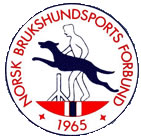 Nordisk Mesterskap År:.................
Regelverkets punkt 8. REGLER FOR DELTAGELSE I INTERNASJONALT MESTERSKAP:Rett til å delta på Nordisk Mesterskap (NoM) har hunder hvis eier/fører er norsk statsborger eller er bosatt i Norge, dersom de ellers tilfredsstiller kravene. NOX registrerte hunder har ikke anledning til å delta.  Ved uttaket vil de 2 høyeste kvalifiseringssummene fra terminfestede stevner i Norge og Sverige bli lagt til grunn, hvorav minst ett må være fra et norsk stevne. I tillegg vil resultatene fra inneværende års NM bli lagt til grunn.  For å delta på NoM må ekvipasjen ha søkt om deltakelse, og ha startet i årets NM i den gruppen ekvipasjen ønsker å delta i.   Inneværende års Norgesmester er automatisk kvalifisert for deltakelse i den gruppen ekvipasjen ble Norgesmester i og skal tilbys plass på laget.  NoMs kvalifiseringsperiode går fra forrige års NM og fram til og med inneværende års NM. Søknad om deltakelse i NoM sendes NBF sammen med søknad om deltakelse i NM og skal være NBF i hende senest den første lørdagen i juli. Stevner mellom søknadsfristens utløp og NM som ekvipasjen ønsker tellende til NoM ettersendes NBF.  Kvalifiseringssum regnes ut fra følgende utregning:  (Sum lydighet + (sum spesialøvelser x 4) = kvalifiseringssum)  NBFs styre kan sette særskilte krav til deltakelse, og ellers bruke skjønn ved uttak av representasjonslagHusk å legge ved kopier av dommerkritikkene for tellende stevner. Søknad uten disse vedleggene vil bli avvist. Resultater oppnådd etter påmeldingsfristens utløp ettersendes NBF.
Detaljer omkring påmelding:NB! Det tas forbehold om at den enkelte deltaker forsørger reise frem til prøvested på egen håndPåmeldingen skal være NBF i hende senest første lørdagen i juli. EIER / FØREREIER / FØREREIER / FØREREIER / FØREREIER / FØREREIER / FØREREIER / FØREREIER / FØRERNavn:Navn:Navn:Navn:Tlf. privat:Tlf. privat:Tlf. mobil:Tlf. jobb:Adresse:Adresse:Postnummer / Sted:Postnummer / Sted:Postnummer / Sted:Postnummer / Sted:Jeg er medlem av og har betalt medlemskontingent i år.og har betalt medlemskontingent i år.og har betalt medlemskontingent i år.HUNDHUNDHUNDHUNDHUNDHUNDHUNDHUNDHUNDHUNDHUNDReg.nr.Kjønn:Født:Rase:Rase:Rase:Rase:Rase:Rase:Tittel og navn:Tittel og navn:Tatovering / Microchipsnummer:Tatovering / Microchipsnummer:JEG ØNSKER Å DELTA I FØLGENDE GRUPPE:JEG ØNSKER Å DELTA I FØLGENDE GRUPPE:JEG ØNSKER Å DELTA I FØLGENDE GRUPPE:JEG ØNSKER Å DELTA I FØLGENDE GRUPPE:JEG ØNSKER Å DELTA I FØLGENDE GRUPPE:JEG ØNSKER Å DELTA I FØLGENDE GRUPPE:JEG ØNSKER Å DELTA I FØLGENDE GRUPPE:JEG ØNSKER Å DELTA I FØLGENDE GRUPPE:JEG ØNSKER Å DELTA I FØLGENDE GRUPPE:JEG ØNSKER Å DELTA I FØLGENDE GRUPPE:JEG ØNSKER Å DELTA I FØLGENDE GRUPPE:JEG ØNSKER Å DELTA I FØLGENDE GRUPPE:SporRunderingRapportForsvarshundIPOTELLENDE STEVNERTELLENDE STEVNERTELLENDE STEVNERDATOSTEDPLASSERINGLYDIGHET/SPESIALPOENGSUM    /     /     /     /NM fylles ut av NBFs ansvarlig etter avholdt NM/Sum:Sum:Sum:Jeg har i perioden (inneværende år) statet i antall stevner:Jeg har i perioden (inneværende år) statet i antall stevner:Jeg har i perioden (inneværende år) statet i antall stevner:NAVN PÅ LEDSAGER/FØLGENAVN PÅ LEDSAGER/FØLGENAVN PÅ LEDSAGER/FØLGENAVN PÅ LEDSAGER/FØLGENavn:JEG ØNSKER AT NBF SKAL BESTILLE KOST OG LOSJI (Faktura vil bli ettersendt)JEG BESTILLER KOST OG LOSJI SELVANNEN RELEVANT INFORMASJON (allergier, øvrige hunder som ønsker medbragt etc)ANNEN RELEVANT INFORMASJON (allergier, øvrige hunder som ønsker medbragt etc)ANNEN RELEVANT INFORMASJON (allergier, øvrige hunder som ønsker medbragt etc)ANNEN RELEVANT INFORMASJON (allergier, øvrige hunder som ønsker medbragt etc)(Behøves kun dersom NBF skal bestille kost/losji):DELTAKERS KLESSTØRRELSE (TOPP)DELTAKERS KLESSTØRRELSE (BUKSE)STED, DATO OG UNDERSKRIFTSTED, DATO OG UNDERSKRIFTSTED, DATO OG UNDERSKRIFTSTED, DATO OG UNDERSKRIFTPåmeldingen sendes:Norsk Brukshundsports Forbund Postboks 79 Stovner
0913 OSLO
sekretaer@norsk-brukshundsport.noSted / dato:Forpliktende underskrift:Påmeldingen sendes:Norsk Brukshundsports Forbund Postboks 79 Stovner
0913 OSLO
sekretaer@norsk-brukshundsport.noPåmeldingen sendes:Norsk Brukshundsports Forbund Postboks 79 Stovner
0913 OSLO
sekretaer@norsk-brukshundsport.no